Новогодние посиделки у ёлочки8 января учащиеся всех 5-х классов посетили развлекательную программу «Посиделки у ёлочки» в Доме культуры «Октябрь». Здесь они сначала поиграли в разные конкурсы с Бабой Ягой, Дедом Морозом и Снегурочкой. А потом была дискотека! У всех было весёлое и праздничное настроение!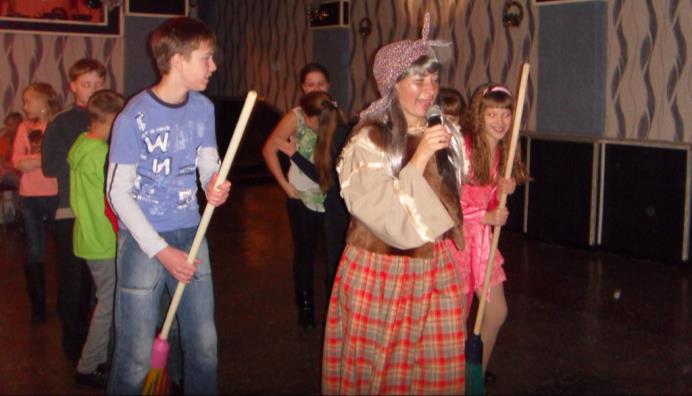 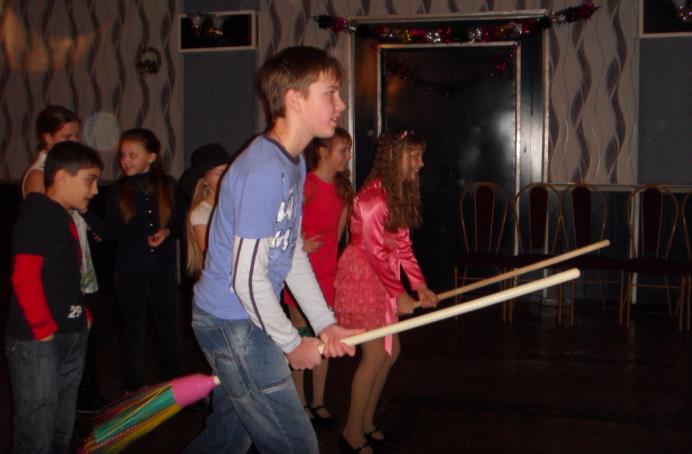 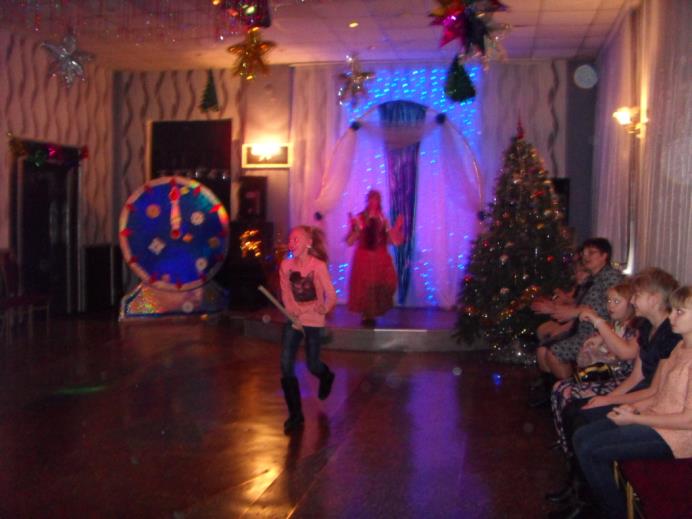 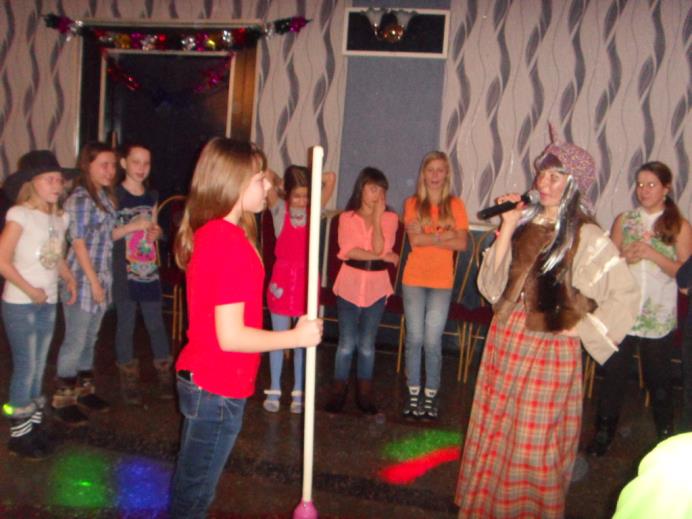 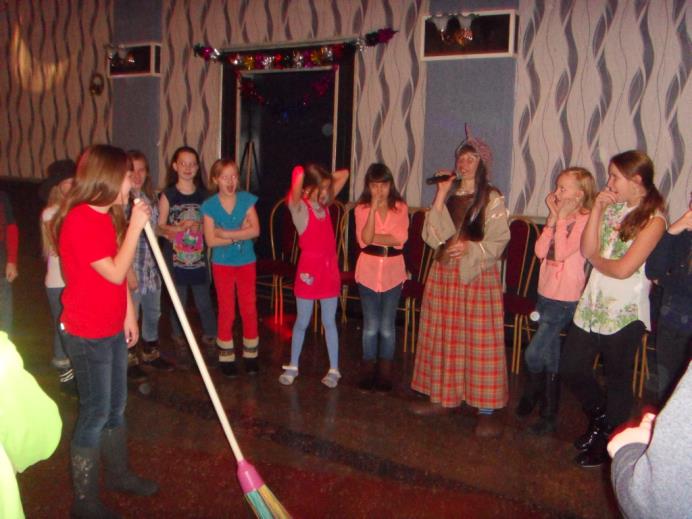 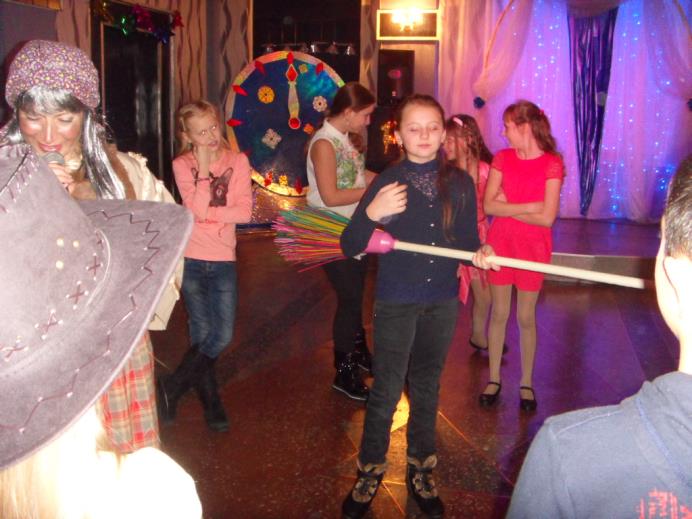 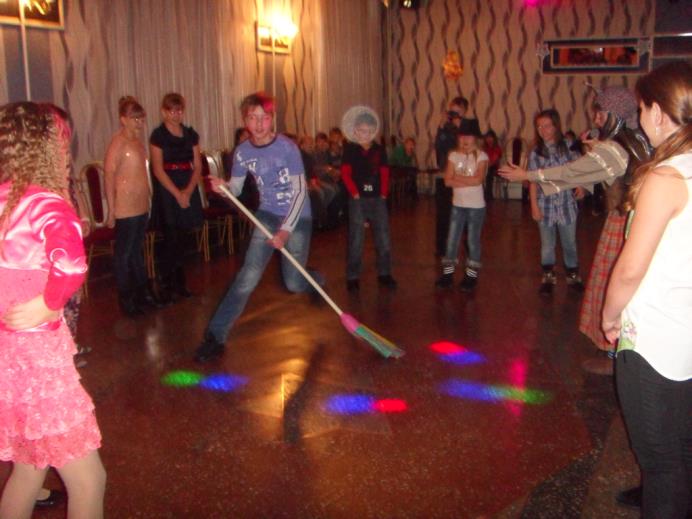 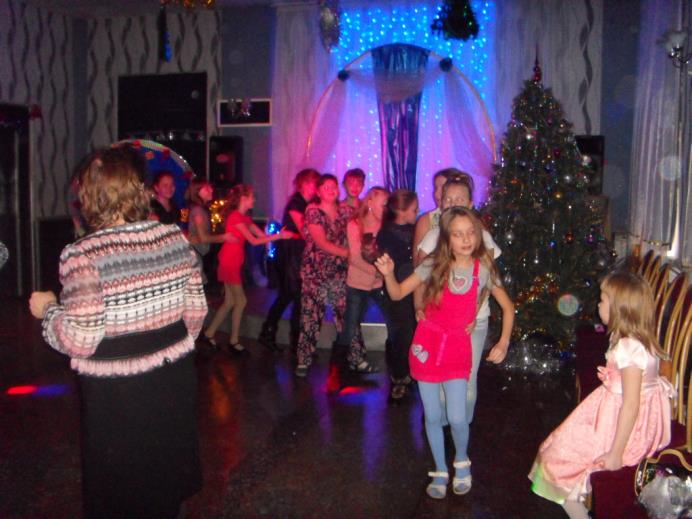 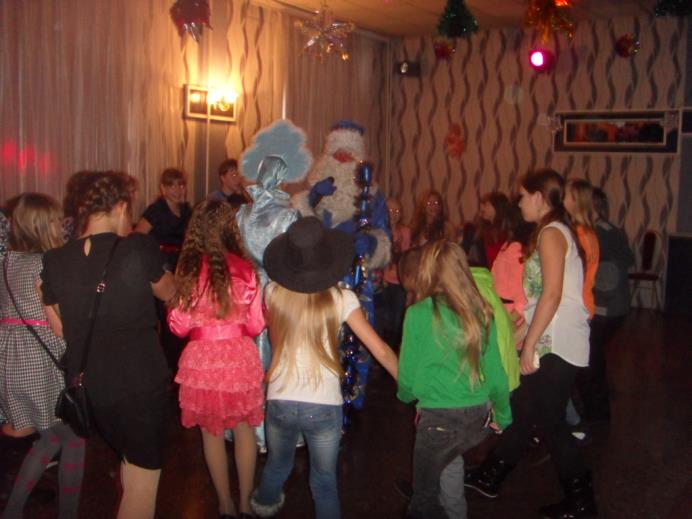 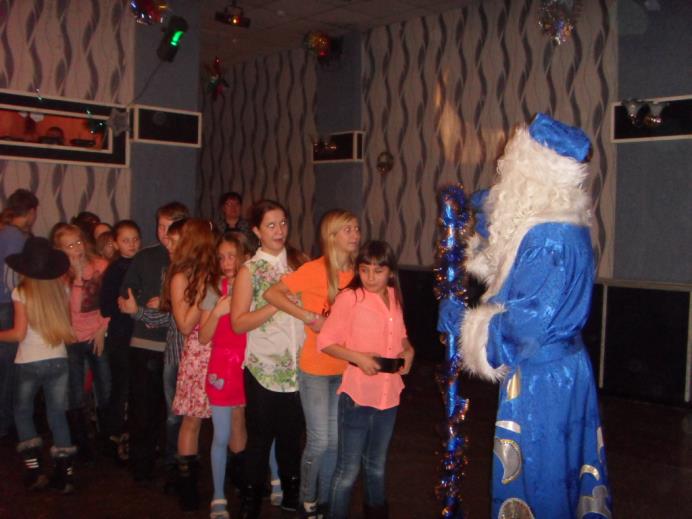 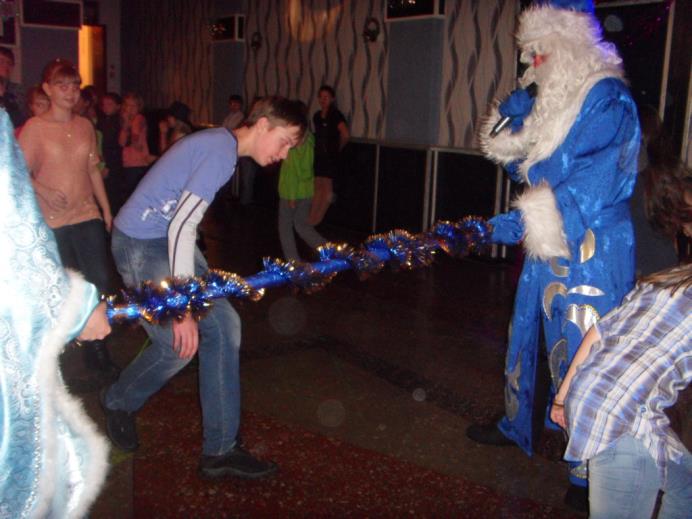 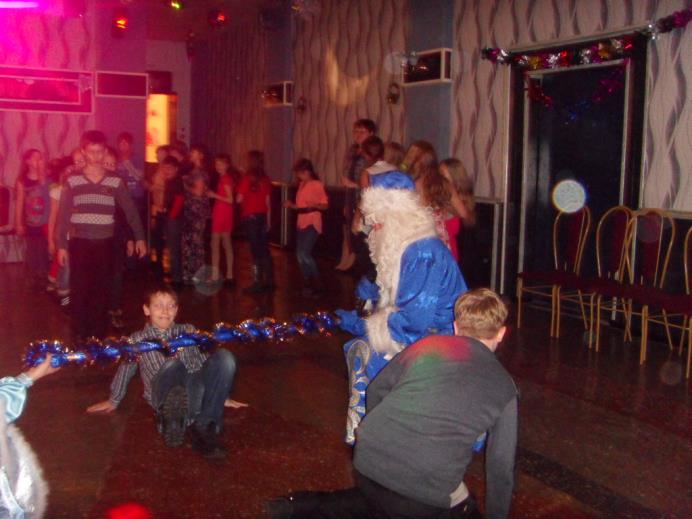 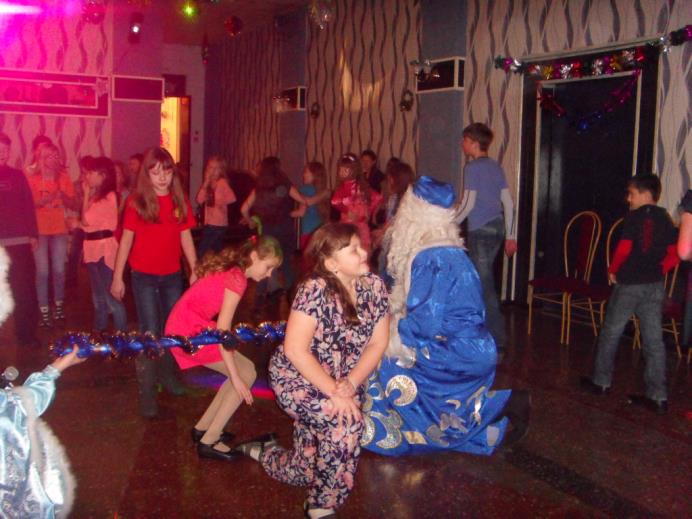 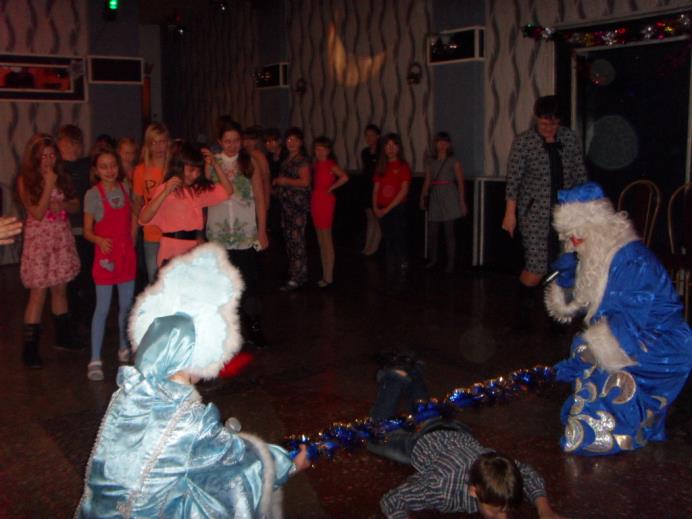 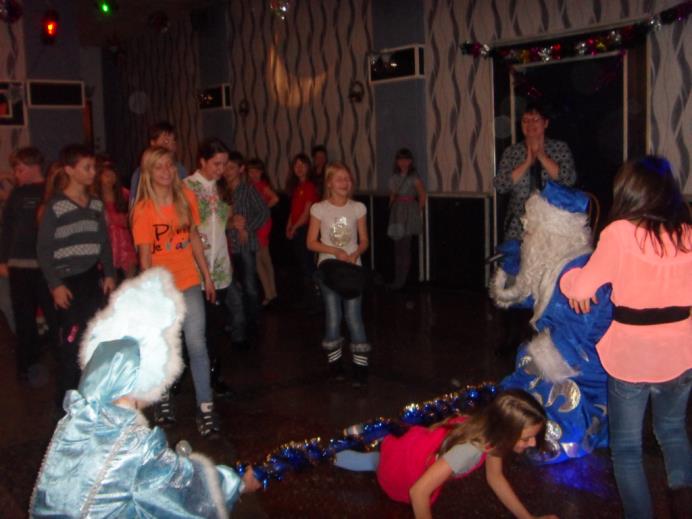 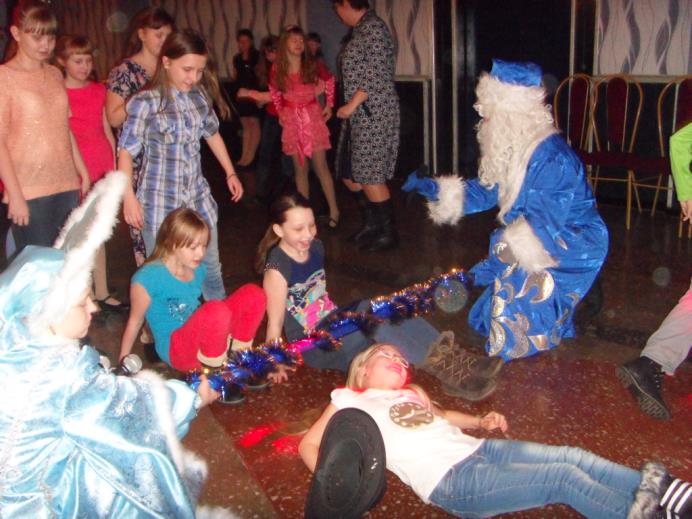 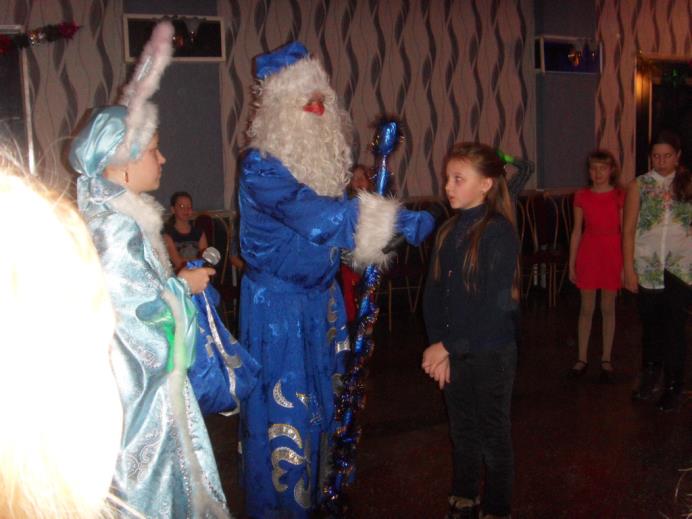 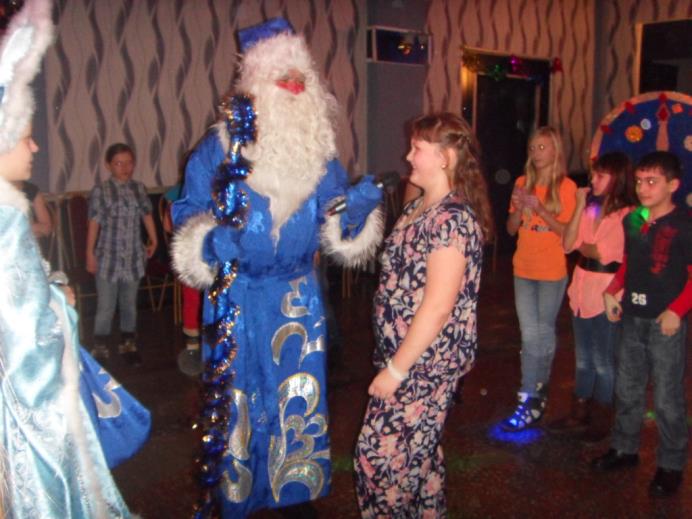 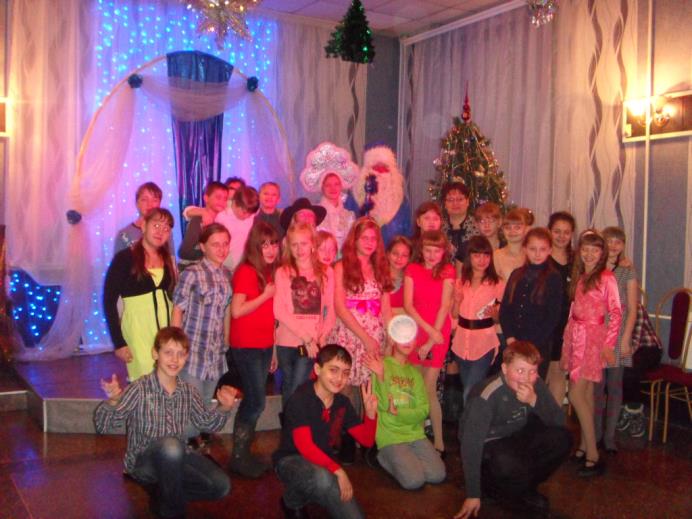 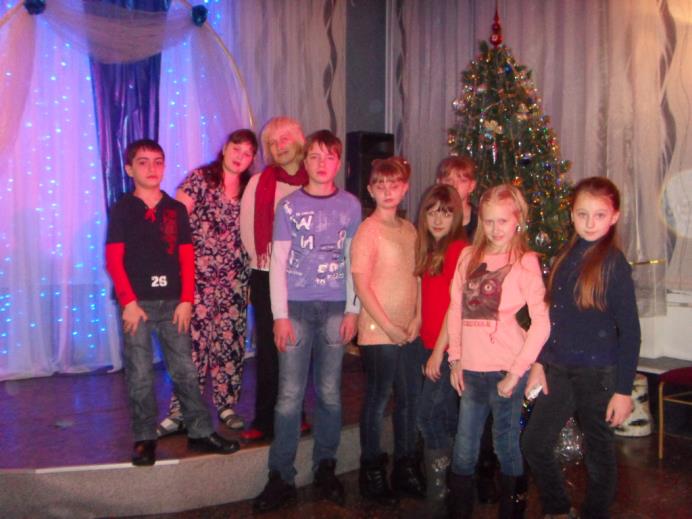 